The goal of this activity is to use Amortization tables to help you understand depreciation and the paying back of loans. You will get a comprehensive picture of your loan beyond your monthly payment. You will be able to track exactly how much of your payments are going toward your principal versus interest and how much you’ll be paying for interest in total.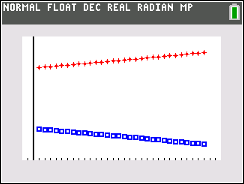 Before this activity is started, some background knowledge must be given on amortization tables. Amortization tables are quite useful when discussing the payback of loans. They are used as ways of calculating the value for business assets over time. We are going to use them to give you a little taste of what it would cost to purchase a car or a home and how to compare options. Sometime should be spent practicing how to enter values using both the Finance Solver (apps, 1 Finance, 1 Finance Solver) and Amortization Table (Finance Solver, y = , 2nd graph [table]) commands.Some formulas you will need to be up to date on for this topic are:Periodic Payment amount (A):                 (rate is divided by 12)Monthly principal:                           Compound Interest:                        Depreciation:                                  Problem 1
Daisy and Peter want to purchase a new home and need a loan for $130,000 from the local bank. The loan is for 30 years and the annual interest rate is 4.2%, compounded monthly. They will pay the loan off in fixed monthly installments at the end of each month.In this problem, we will be answering each part several ways to practice the different capabilities on the TI-84 Plus CE handheld.(a)  Find the amount that Daisy and Peter will be paying back each month by:               (i.)  using the Finance Solver on your handheld (show your inputs below).              (ii.)  creating an Amortization Table on your handheld through the finance solver, y = screen,                      and the table resulting from your functions. Fill in the four headings of the table and the                     first 4 rows of values created on your handheld.                     Explain how you can use the table values to find the monthly payment.